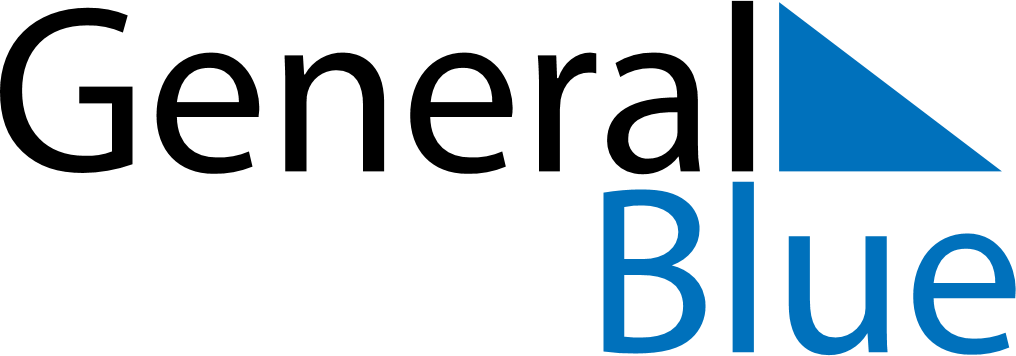 February 2029February 2029February 2029TanzaniaTanzaniaSUNMONTUEWEDTHUFRISAT1234567891011121314151617End of Ramadan (Eid al-Fitr)1819202122232425262728